«Организация развивающей предметно - пространственной среды в ДОО согласно ФГОС дошкольного образования»      Созданная мною развивающая предметно-пространственная среда в группе выполняет образовательную, развивающую, воспитывающую, стимулирующую, организационную, коммуникативную функции. Предметно-развивающая среда позволяет обеспечить каждому ребенку (и с ограниченными возможностями здоровья)  выбор деятельности по интересам, возможность взаимодействовать со сверстниками или действовать индивидуально.      В соответствии с ФГОС дошкольного образования развивающая предметно – пространственная  среда  обеспечивает:-максимальную реализацию образовательного потенциала пространства образовательной организации группы;-наличие материалов, оборудования и инвентаря для развития различных видов деятельности;-охрану и укрепление здоровья детей, необходимую коррекцию особенностей их развития;-возможность общения и совместной деятельности детей и взрослых;-двигательную активность детей, а также возможность для уединения.      Основной формой работы с дошкольниками и ведущим видом деятельности детей является игра, ей и отдана ведущая роль нашего пространства группы.         Большую помощь в оформлении, моделировании игровой развивающей предметно-пространственной среды оказывают родители воспитанников детского сада, которые  помогают  оснащать уголки необходимыми поделками, материалом собственного изготовления, создавая тем самым эмоциональный комфорт.Активный секторЦентр «Сюжетно-ролевые игры»Задачи: - развитие коммуникативных способностей; - обогащение социального опыта детей (правила поведения в общественных местах); - развитие навыка диалогической речи; побуждать детей творчески воспроизводить в играх быт семьи; - совершенствовать умение самостоятельно создавать для задуманного сюжета игровую обстановку; - раскрывать нравственную сущность деятельности взрослых людей: ответственное отношение к своим обязанностям, взаимопомощь.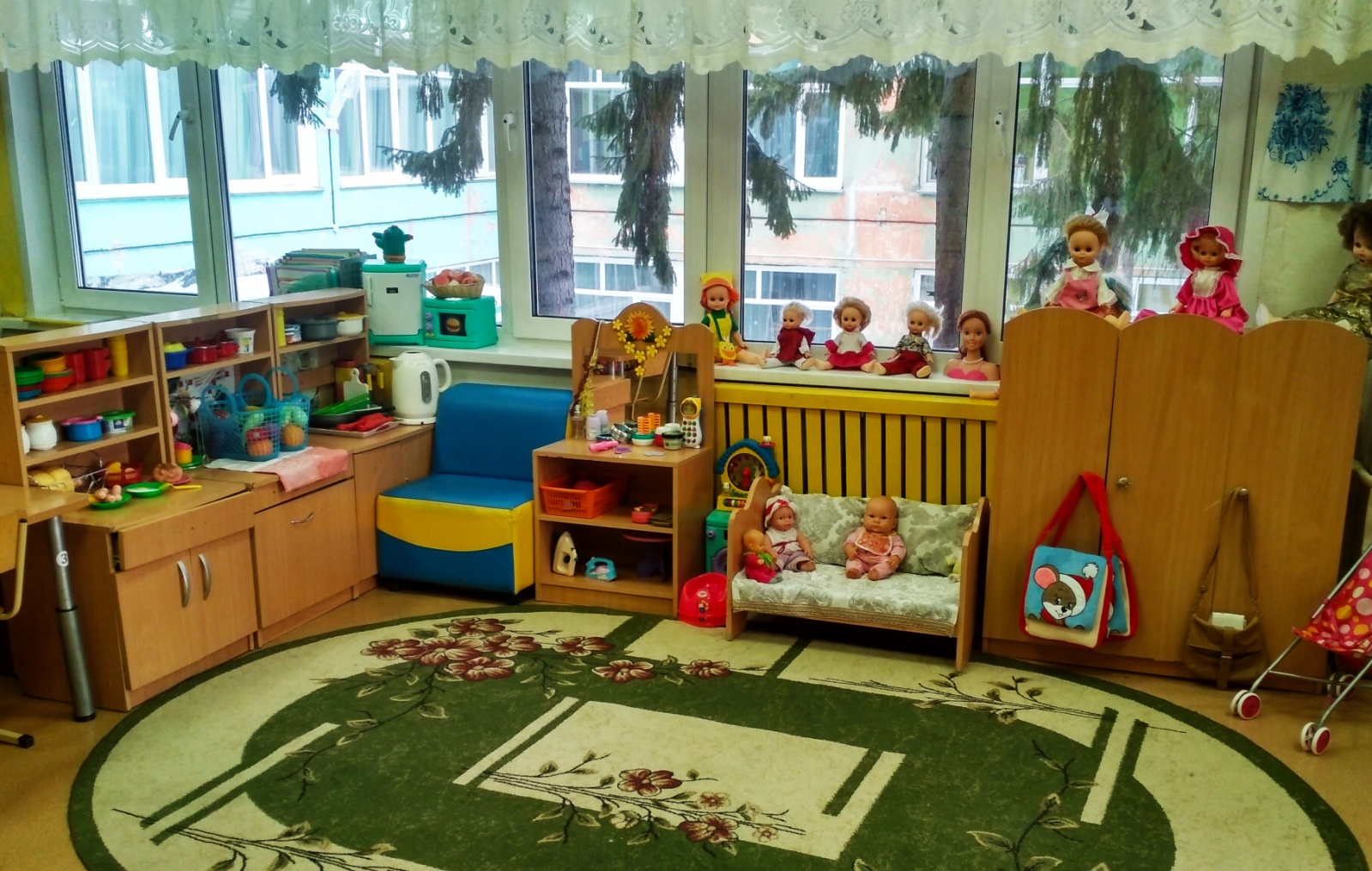 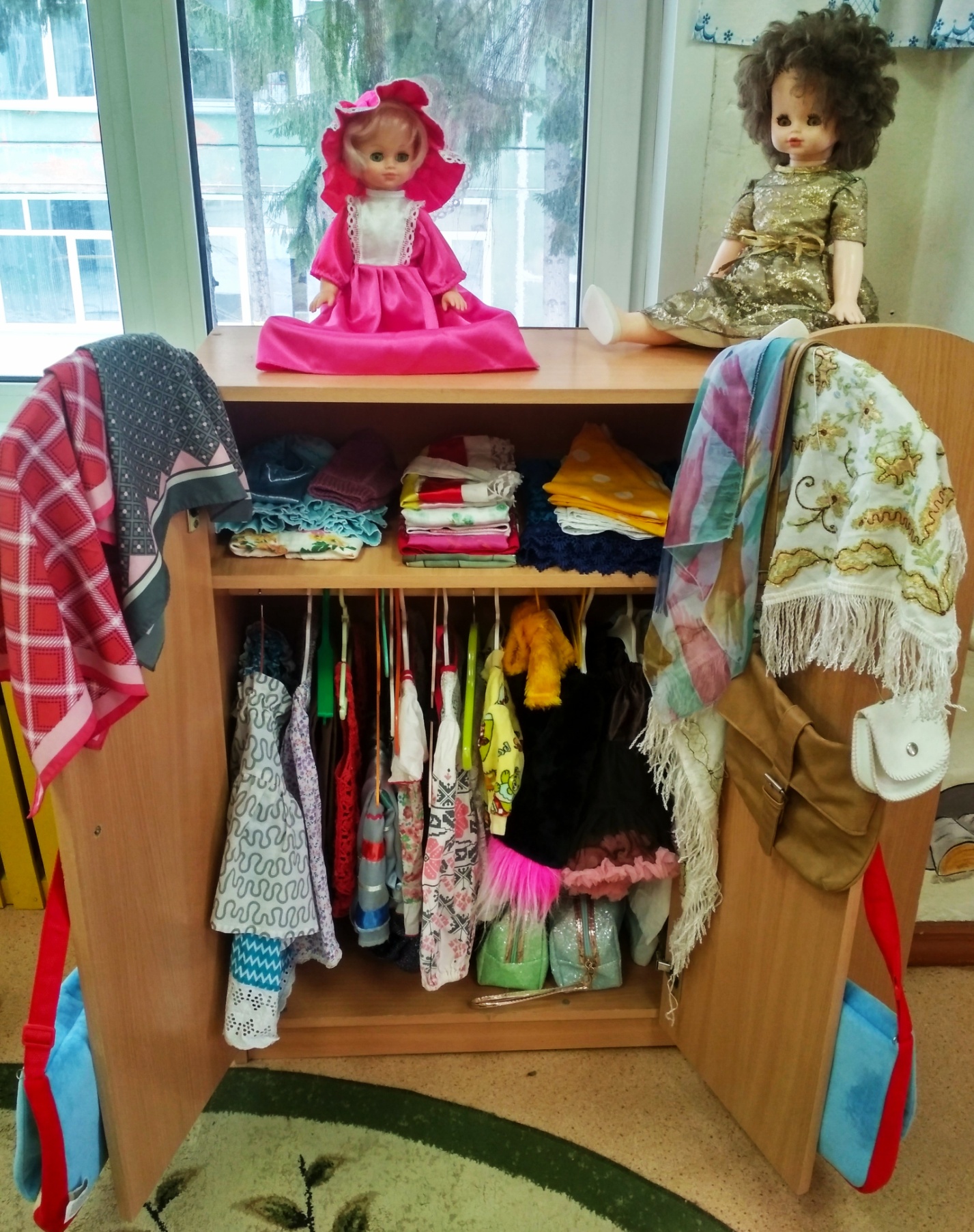 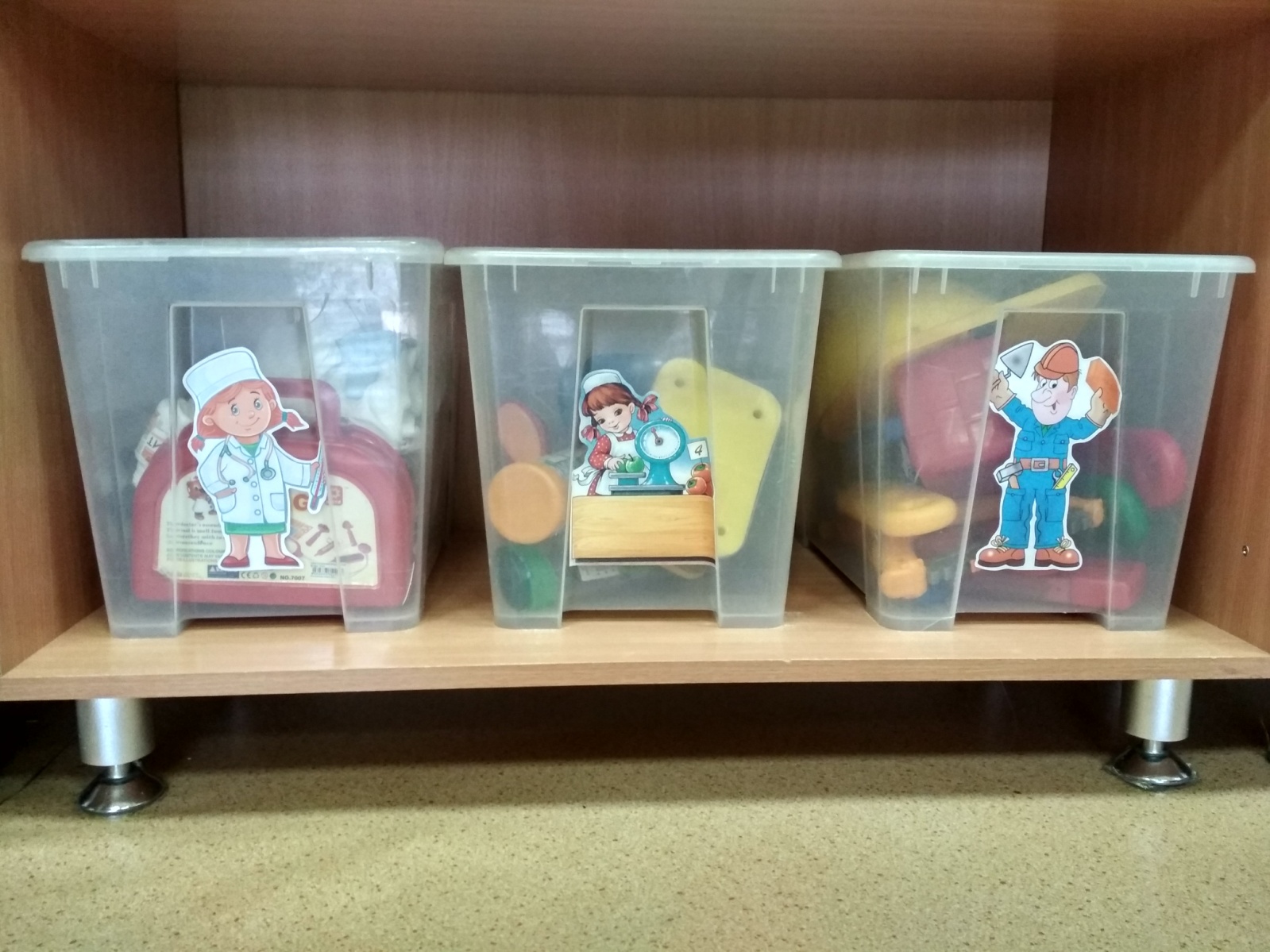 Центр «Русская горница»Задачи: - познакомить детей с понятием «Горница» ее устройством; - познакомить с многообразием предметов домашнего обихода, их названиями и назначением; - воспитывать уважение и любовь к своему Отечеству; привлечь родителей к активному взаимодействию по приобщению детей к русской культуре, к созданию мини – музея, расширять представления родителей об истории и традициях русского народа.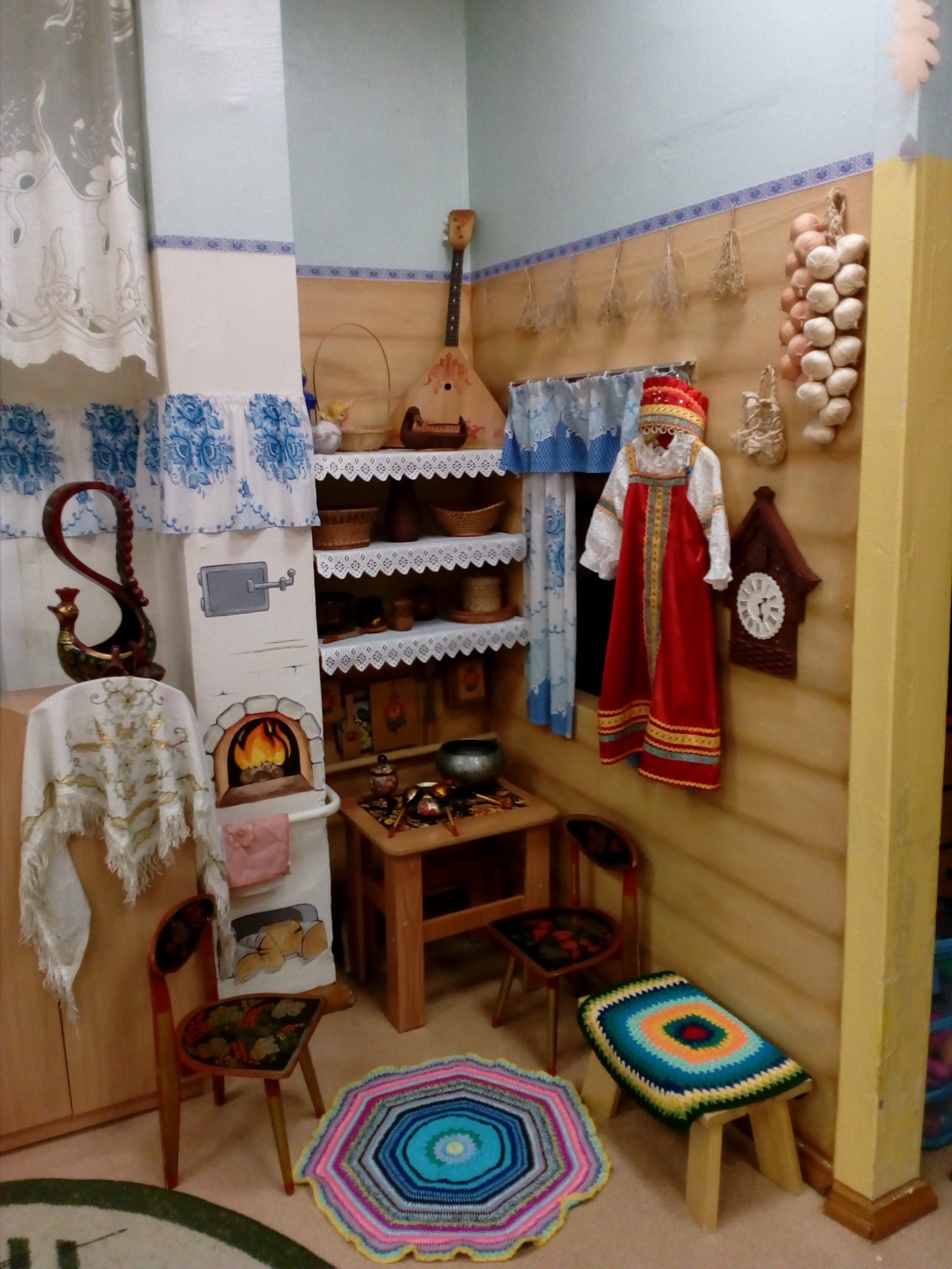 Центр «Двигательной деятельности»Задачи: - создать разнообразную физкультурно-игровую среду, направленную на оптимизацию двигательной активности; - обогатить детей элементарными знаниями о многообразии подвижных игр и физических упражнений; - развивать двигательные качества и способности (быстрота, ловкость, координация, гибкость, выразительность движений; - поощрять двигательное творчество детей; - формировать основы здорового образа жизни в семье и детском саду.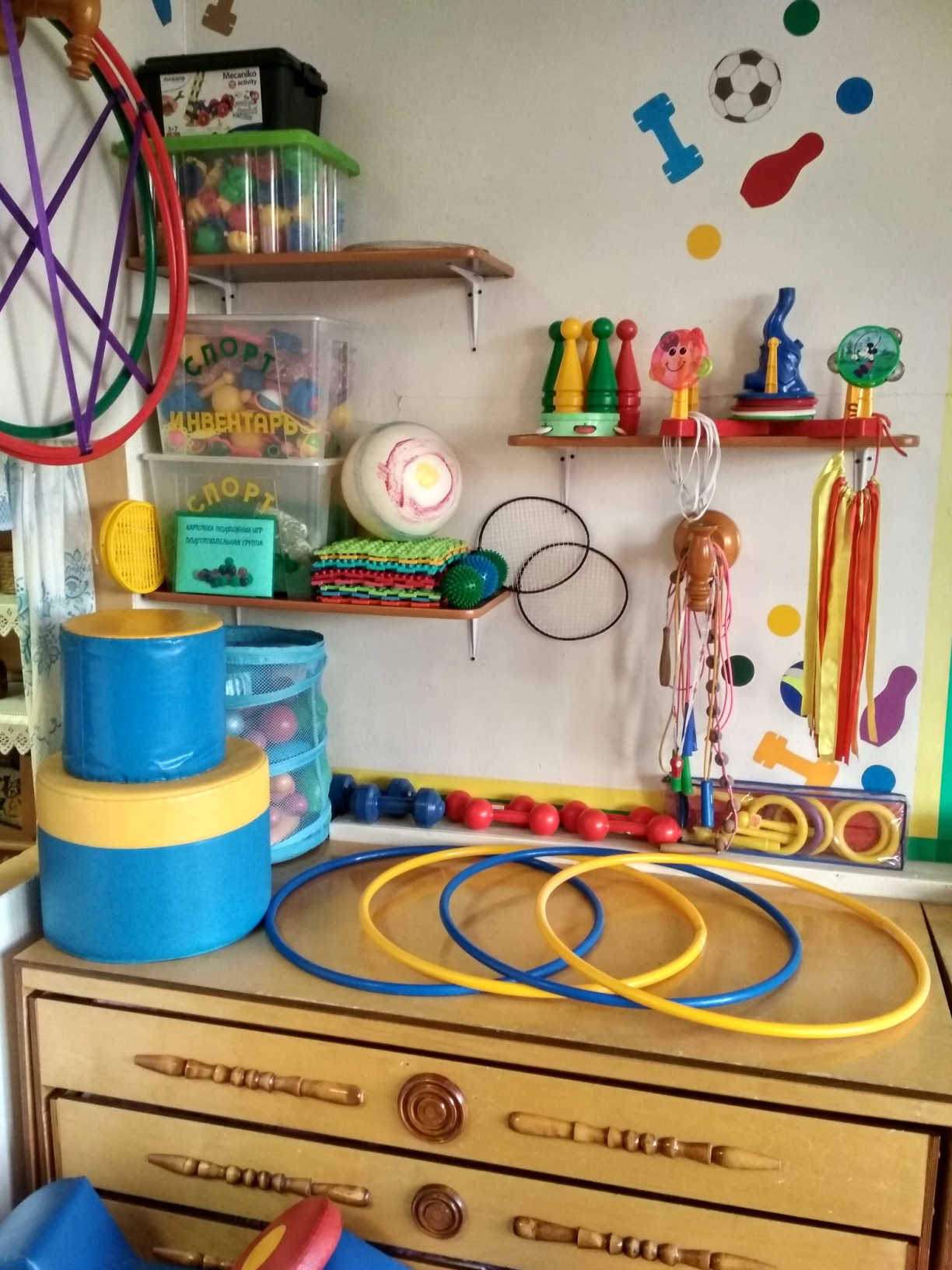 Центр «Конструирования»Задачи: - знакомить со свойствами строительного материала и способами построения  построек различной сложности; - развивать у дошкольников интерес к моделированию и конструированию;- стимулировать детское научно-техническое творчество.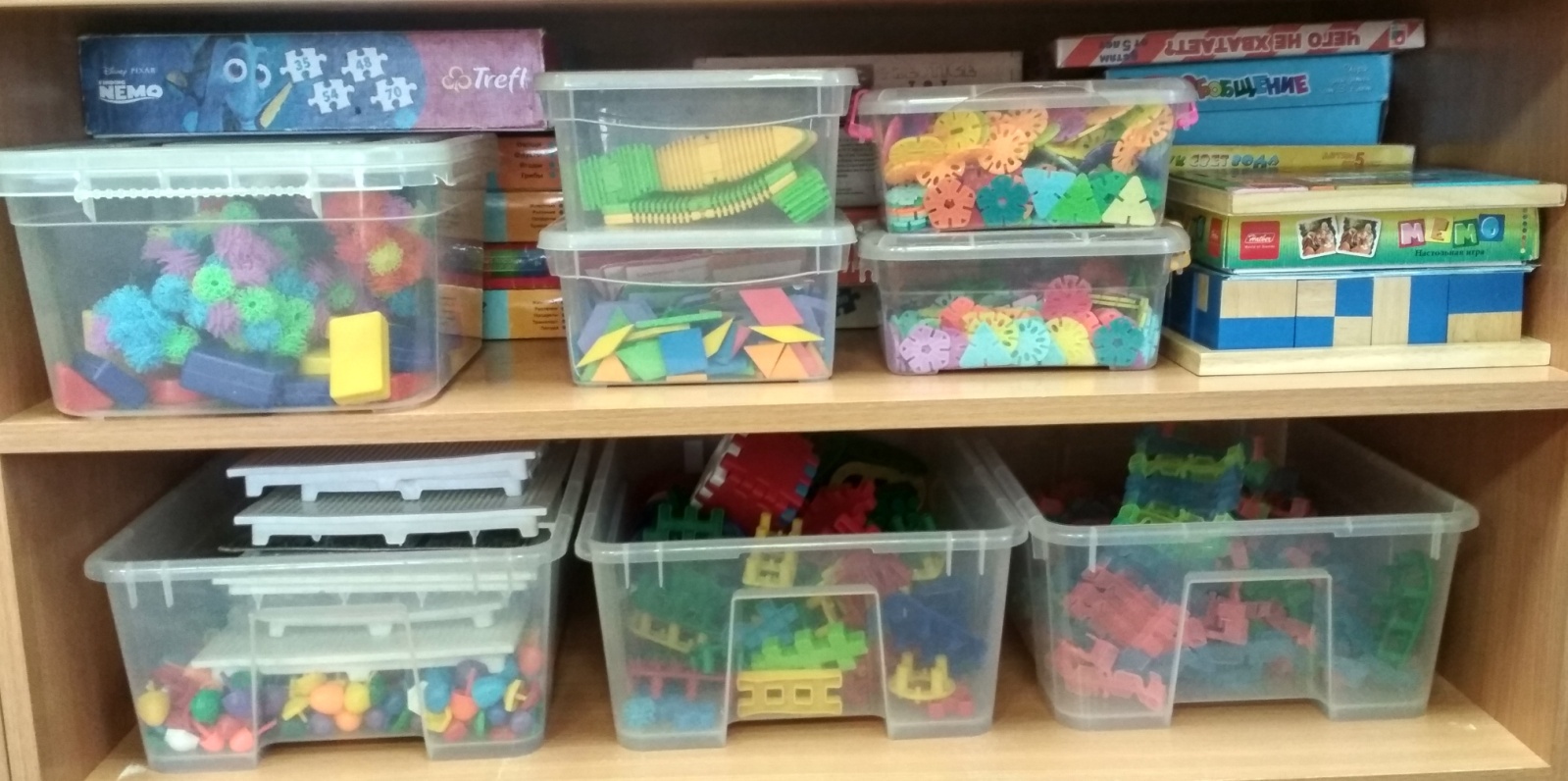 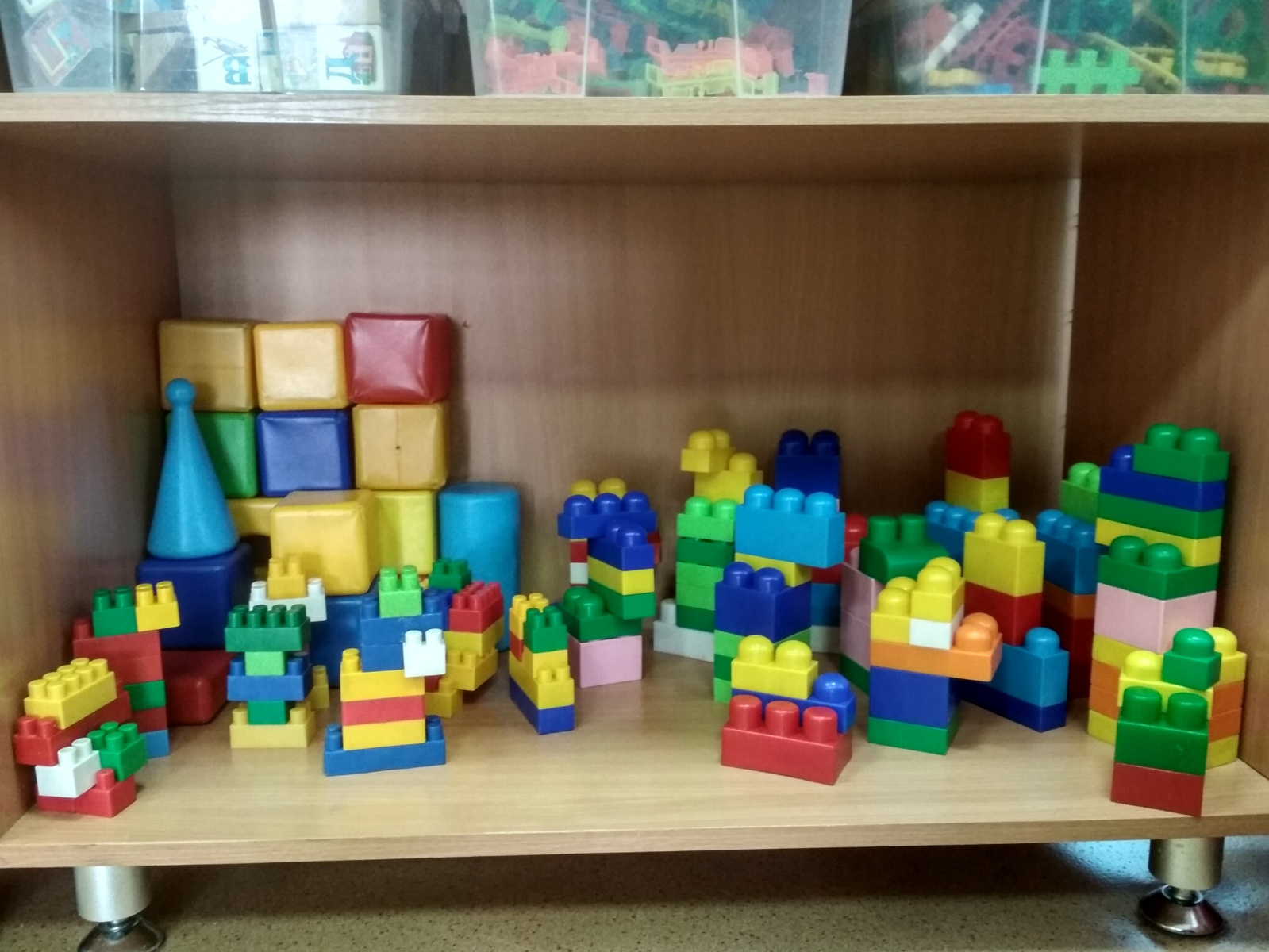 Центр «Музыкально театрализованной деятельности»Задачи:-  воспитывать устойчивый интерес к музыкальной и театрально-игровой деятельности; - пополнять и развивать музыкально-слуховые представления; - подводить детей к созданию выразительных образов в песенных и танцевальных импровизациях, в этюдах и драматизациях; - сформировать у детей стремление включать в самостоятельные игры  и танцевальные импровизации; - поддерживать желание детей выступать перед детьми, родителями, сотрудниками детского сада, участвовать в конкурсах и концертах на городских площадках.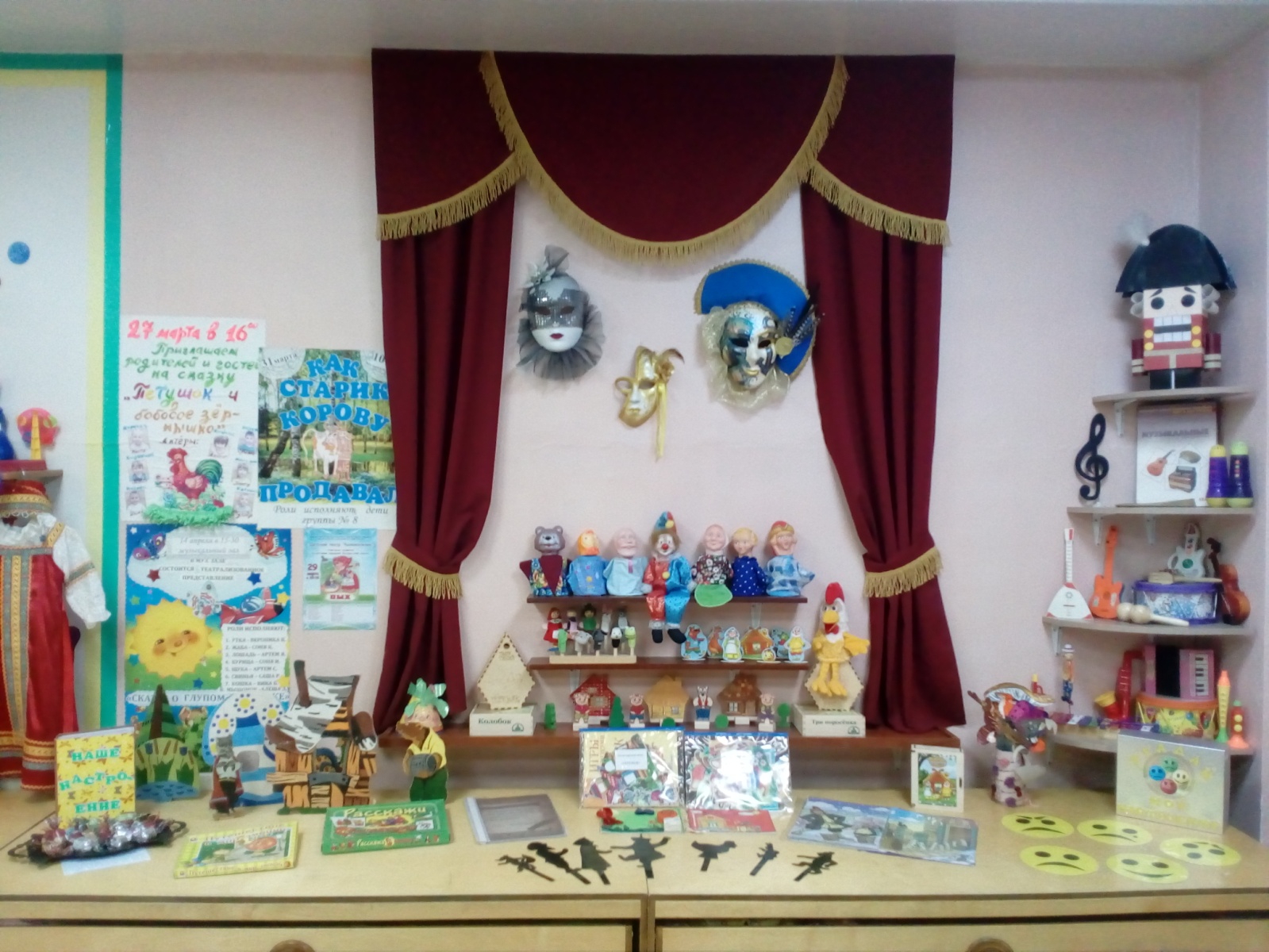 Спокойный секторЦентр «Книги»Задачи: - знакомство с произведениями устного народного творчества и авторскими произведениями;  - формирование и развитие навыка восприятия образов художественной литературы и фольклора;  - развитие эмоционального отклика на содержание книг; -развитие памяти и фантазии; - стимулирование речевой активности, пополнение словарного запаса;- воспитание  бережного отношения к книге;  - нравственное воспитание через знакомство с историями о вечных человеческих ценностях: добре, семье, дружбе, верности.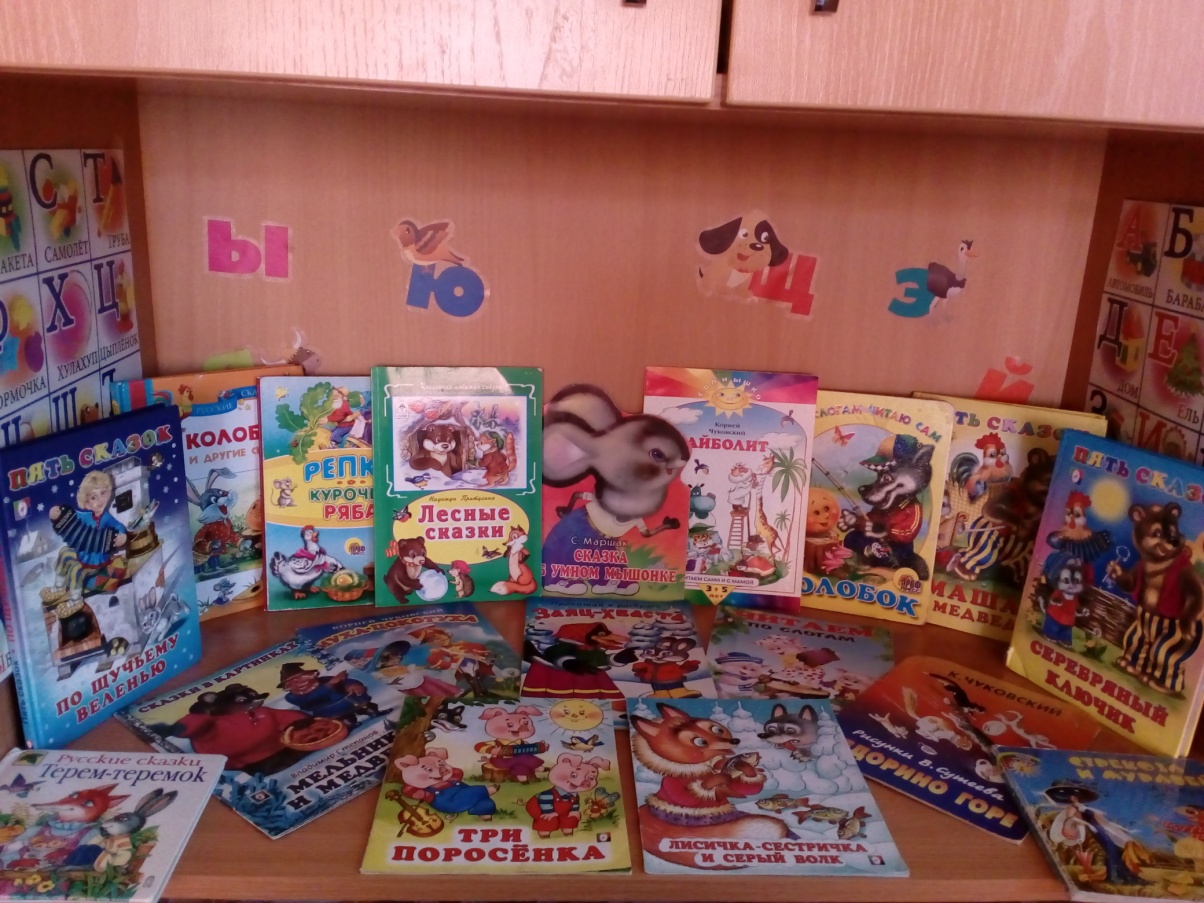 Каждую неделю книги подбираются по лексической теме нашей группы.Центр «Уединения»Задачи:- создать психолого-педагогические условия для психологической стабильности ребенка;- расширить возможность личного пространства, места уединения для детей в групповом помещении;- обеспечить индивидуальные потребности ребенка и благоприятные условия его развития.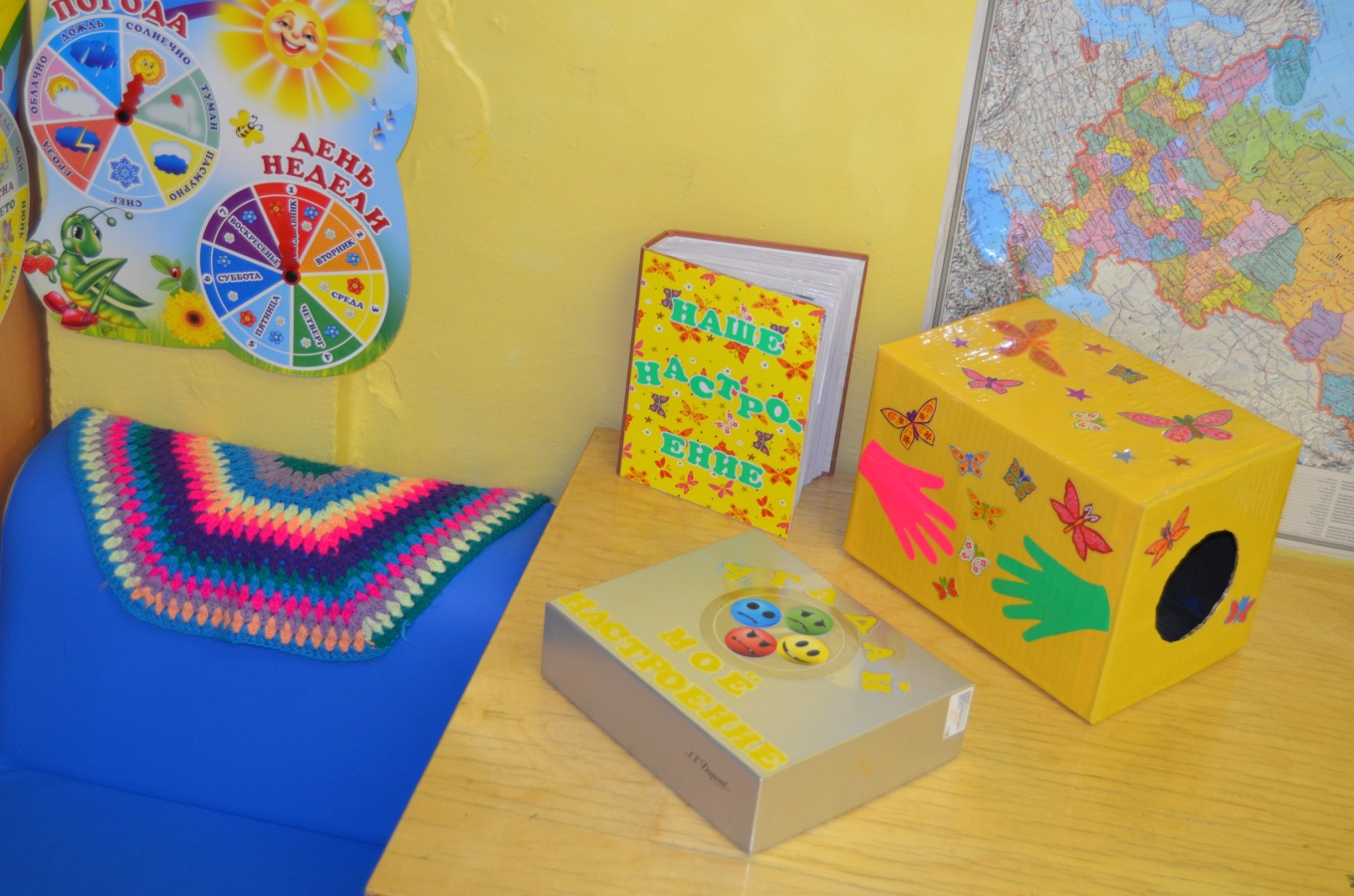 Центр «Природы»Задачи: - ознакомление с природой и природными явлениями; - развитие умения устанавливать причинно-следственные связи между природными явлениями; - формирование первичных представлений о природном многообразии планеты Земля; - формирование элементарных экологических представлений; - формирование понимания того, что человек — часть природы, что он должен беречь, охранять и защищать её, что в природе все взаимосвязано, что жизнь человека на Земле во многом зависит от окружающей среды; - воспитание умения правильно вести себя в природе; - воспитание любви к природе, желания беречь её.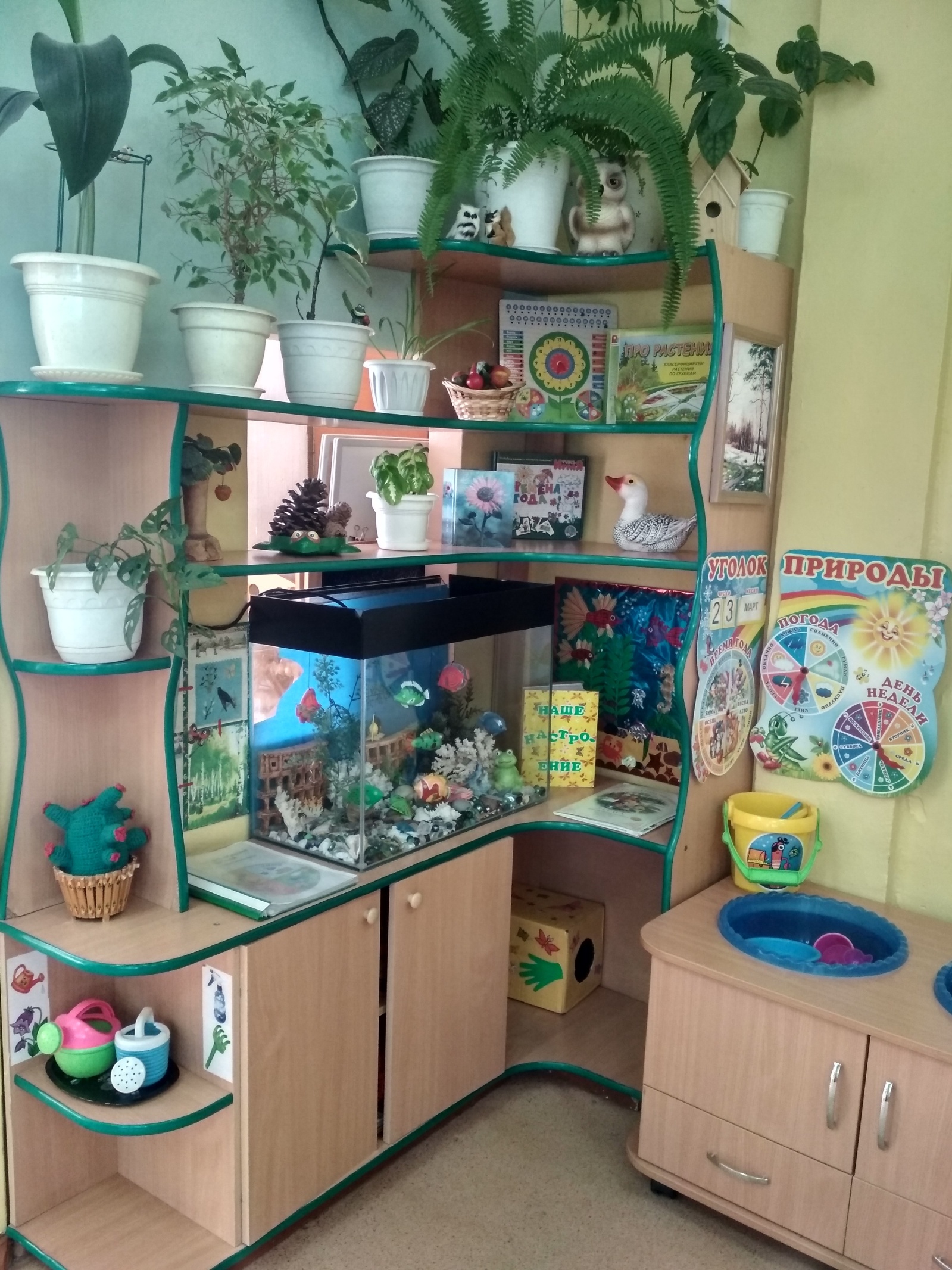 «Песок – вода»Задачи: - стимулировать желание ребёнка узнавать что-то новое и расширять кругозор детей, экспериментировать и работать самостоятельно (знакомство с основными свойствами воды, песка);- развивать тактильную чувствительность, мелкую моторику рук;- расширять и обогащать словарь детей;- развивать познавательные процессы (восприятие, внимание, память, мышление);- снимать психическое напряжение, агрессию, состояние внутреннего дискомфорта у детей;- знакомить со свойствами различных предметов и материалов;- закреплять элементарные представления о форме, величине, цвете предметов.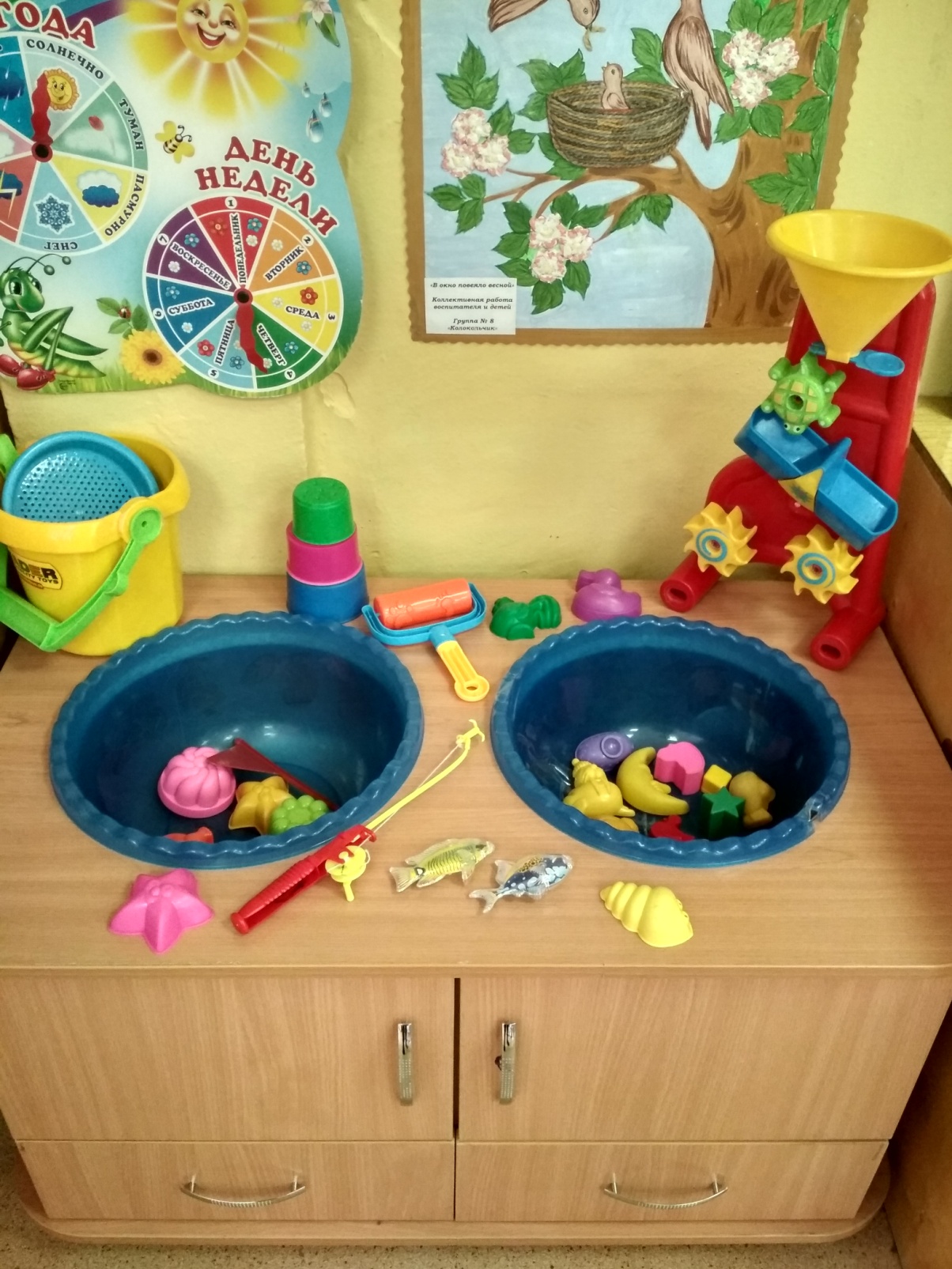 Рабочий секторЦентр «Лексической темы»Задачи: создать условия, способствующие развитию познавательной сферы ребёнка;поощрять у детей любопытство и заинтересованность ко всему наблюдаемому в их окружении.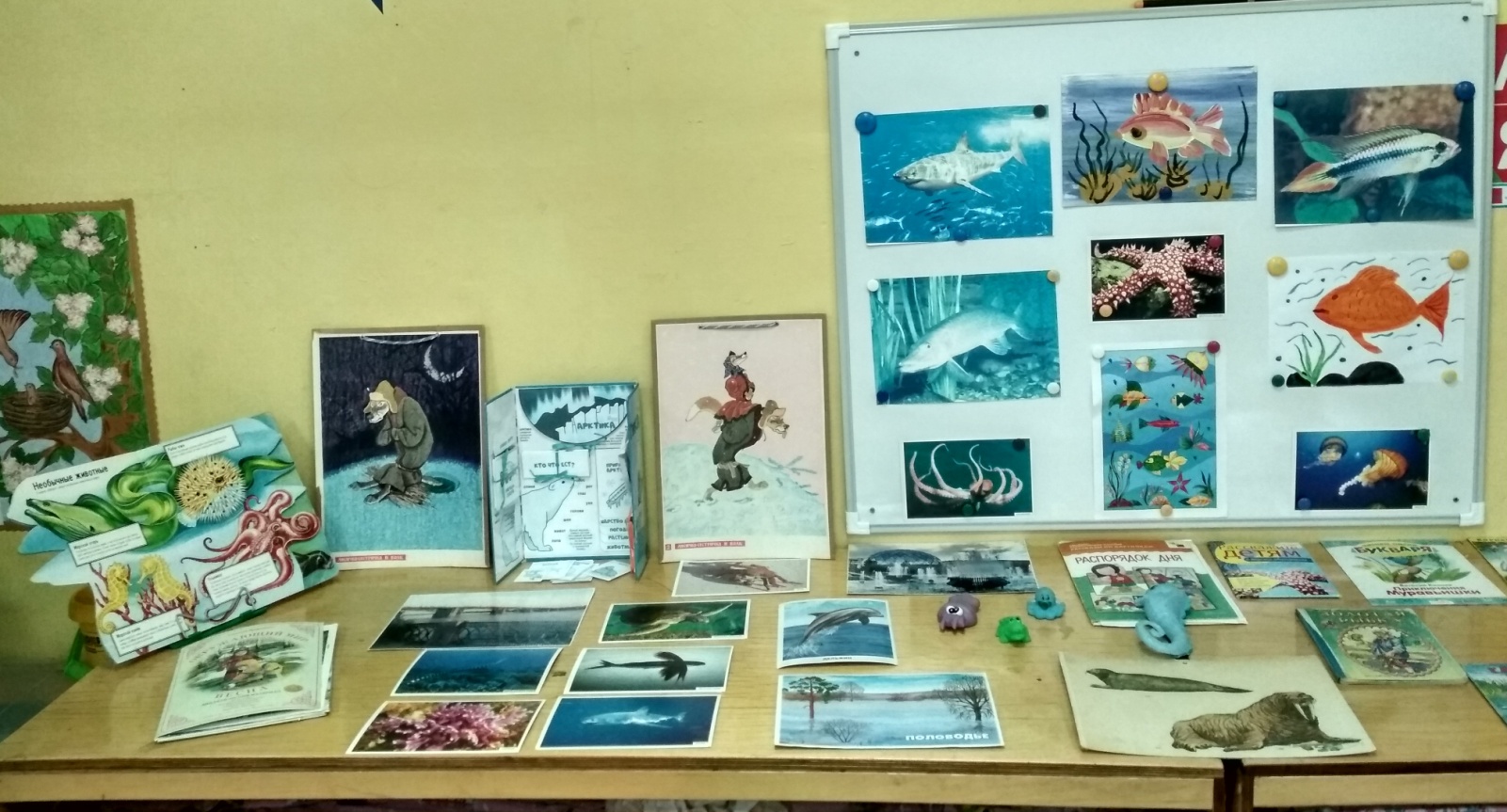 Центр «Безопасность»Задачи: освоение детьми, с учетом их возрастных особенностей, наборов терминов и понятий, используемых в дорожном движении и способствующих дальнейшему успешному усвоению основ безопасного поведения на дорогах.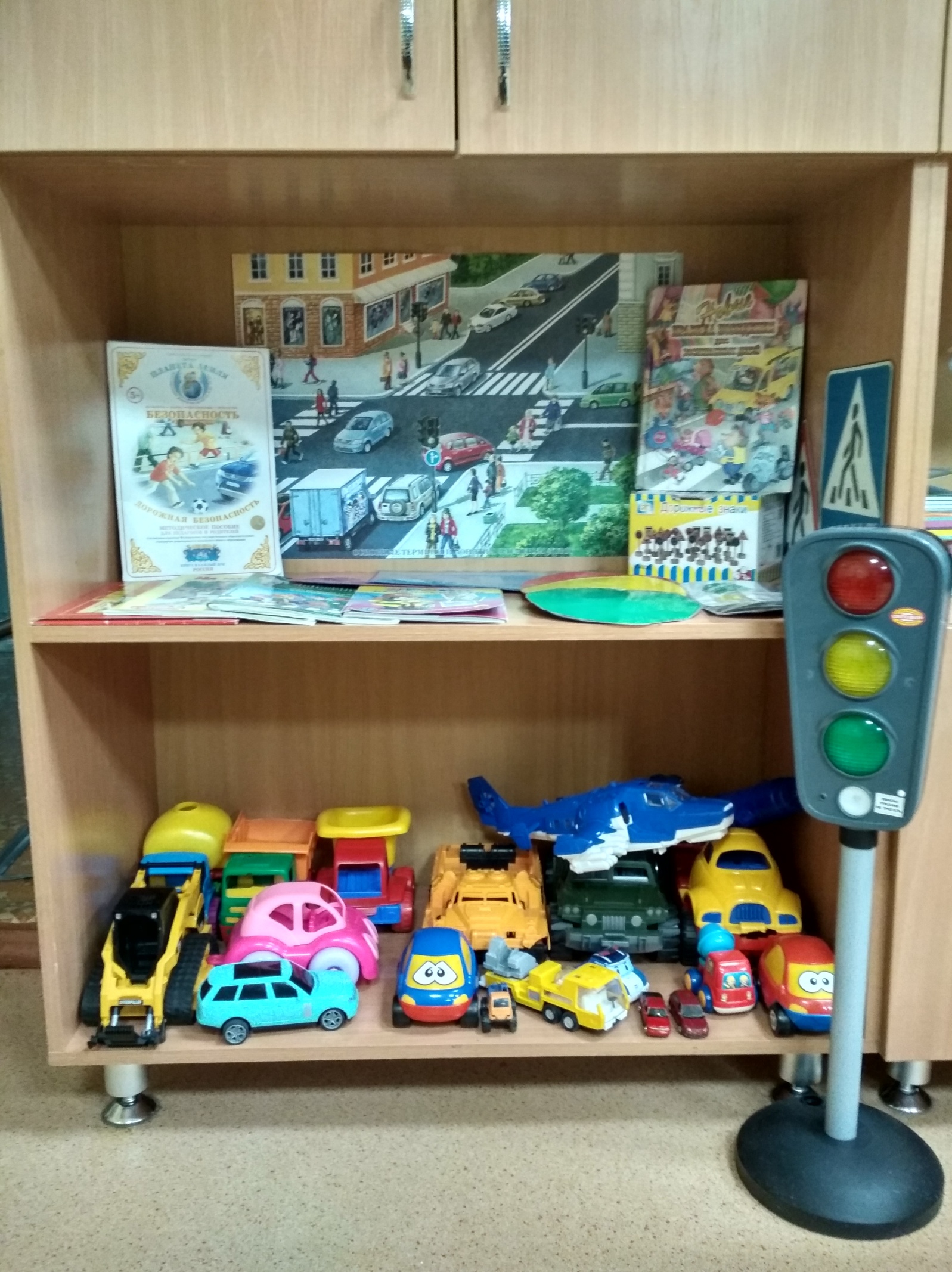 Центр «Исследовательской деятельности»Задачи: - расширение представлений о свойствах объектов действительности и связей между ними;- обучение самостоятельному планированию эксперимента: формулировка цели исследования, выдвижение гипотез, выбор способа проверки гипотезы, оценка результата;- развитие речевых способностей;- развитие логического типа мышления;- обучение проводить опыты с использованием приборов (весы, увеличительные стёкла, микроскоп);- формирование навыка коллективной деятельности.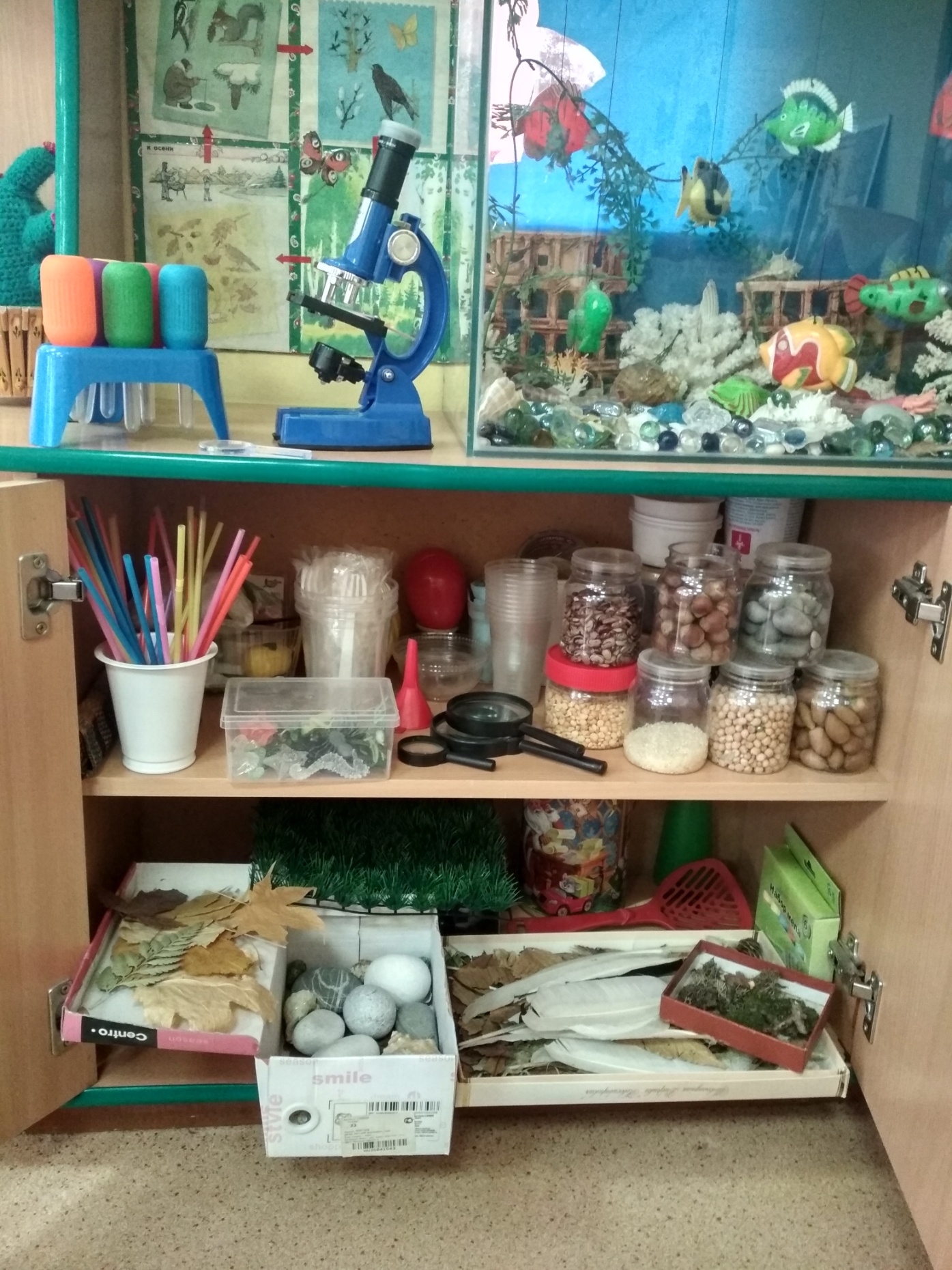 Центры «Продуктивной и творческой деятельности»Задачи: - развивать интерес, внимание, любознательность, эмоциональный отклик детей на отдельные эстетические свойства и качества предметов окружающей действительности; - побуждать детей самостоятельно выбирать художественные техники для создания выразительных образов, используя для этого освоенные ранее способы и приёмы.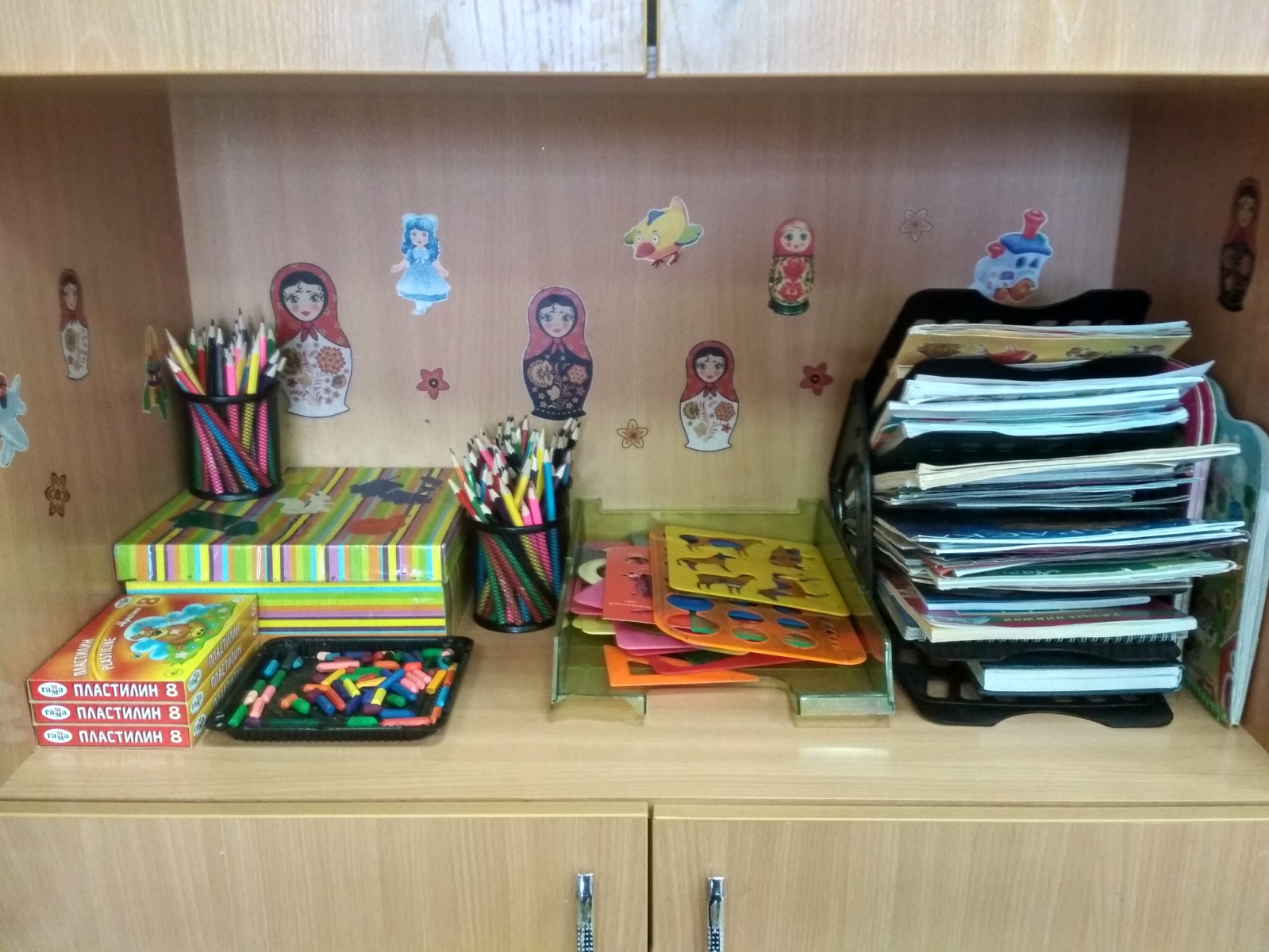 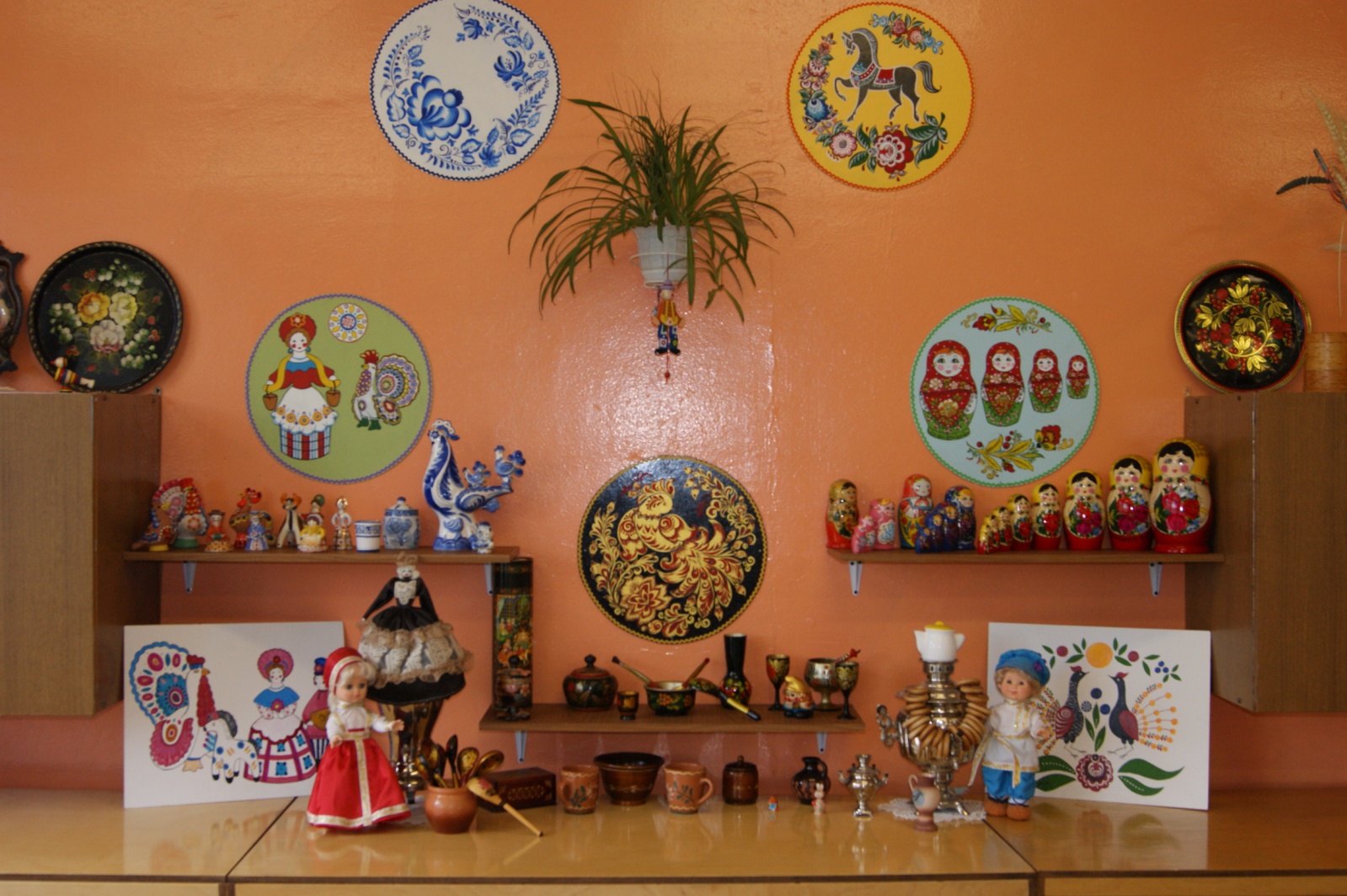 Центры «Правильной речи и моторики»Задачи: - формирование фонематического слуха;- развитие артикуляционной моторики;- закрепление навыков правильного звукопроизношения;- закрепление навыков, полученных на занятиях;- активизация словаря, обобщающих понятий и лексико-грамматических категорий;- развитие связной речи;- развитие мелкой моторики.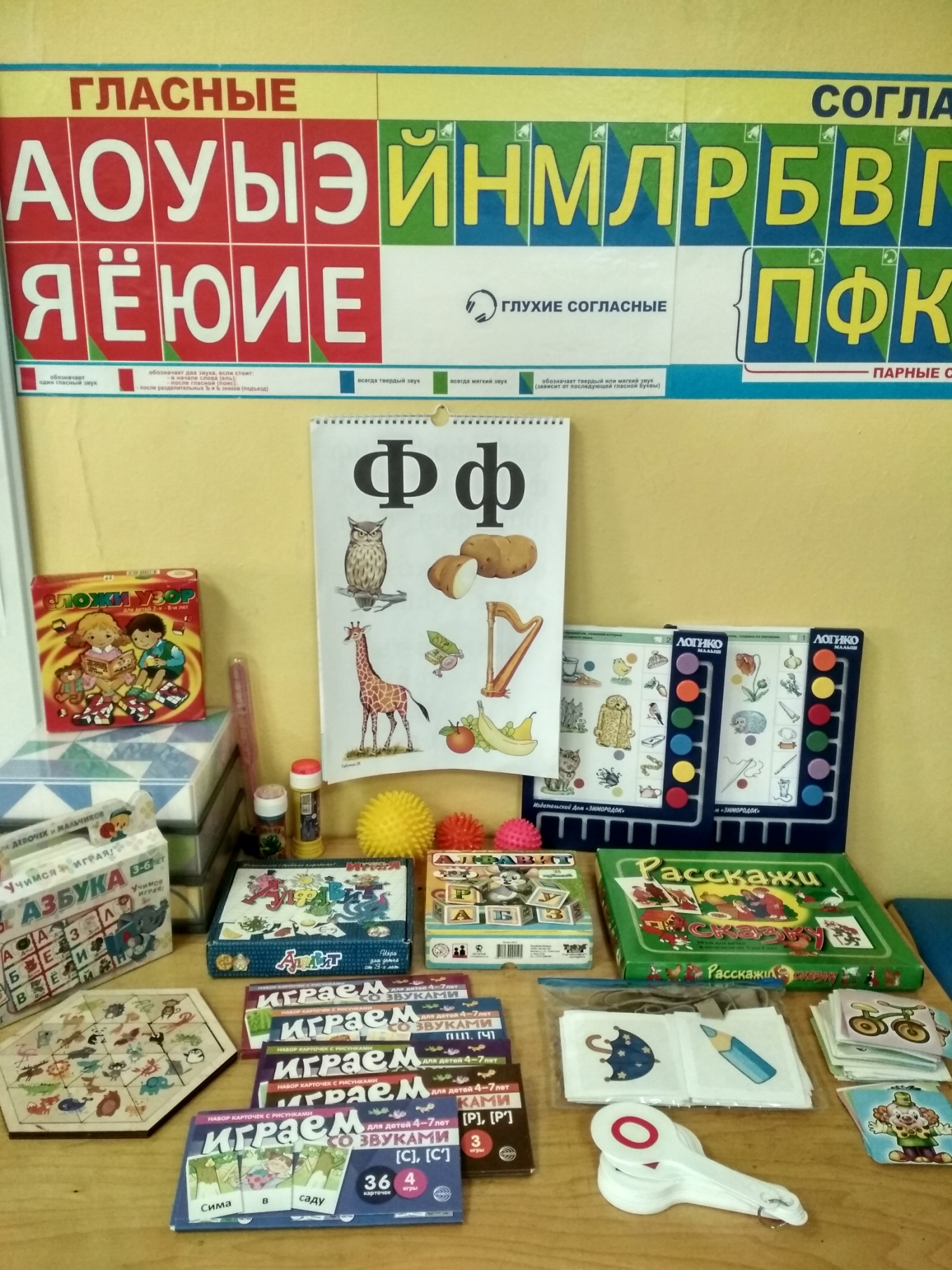 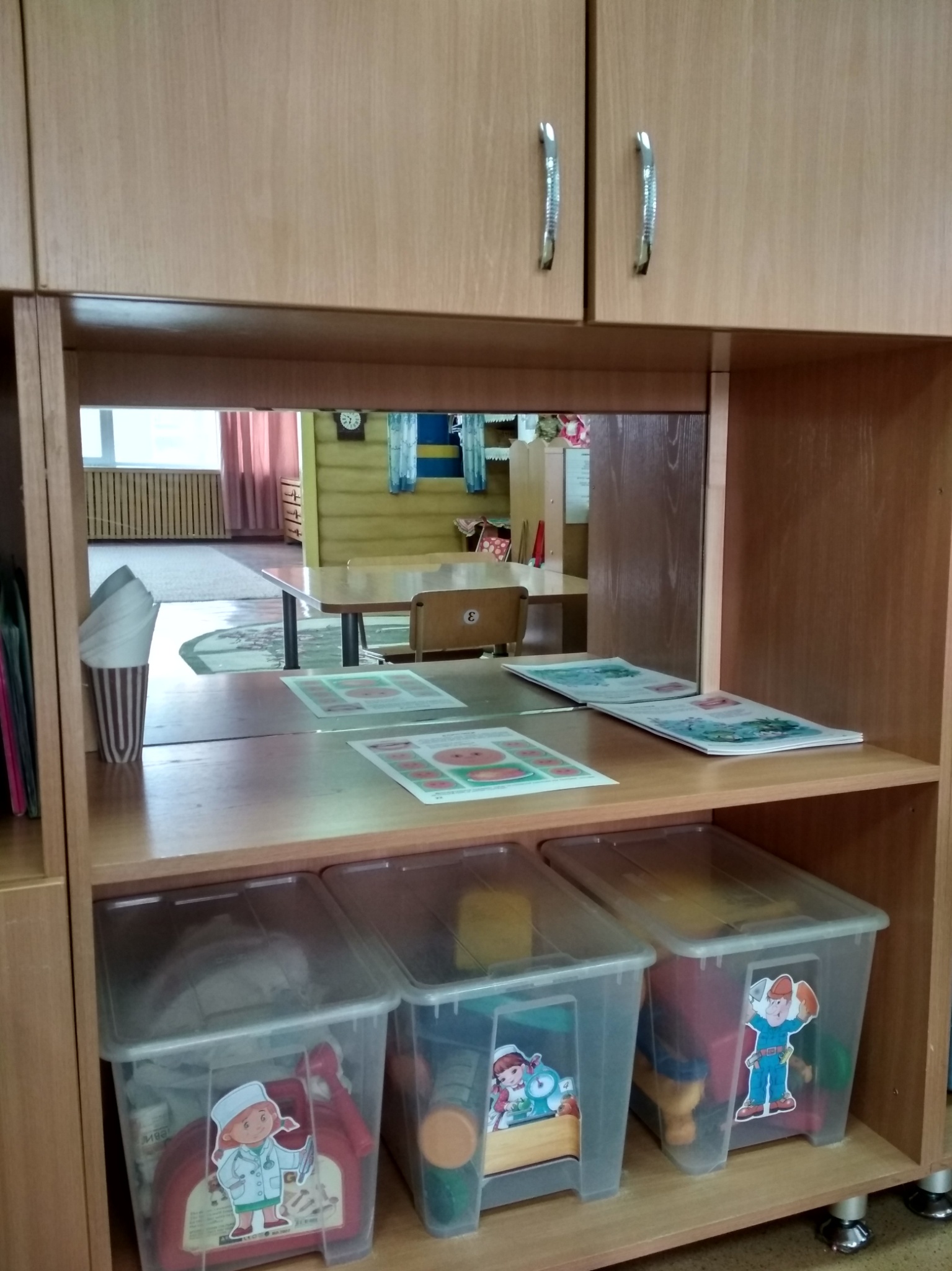 Работа с родителямиЗадачи: - установление контакта, общей благоприятной атмосферы общения с родителями детей; - формирование активной педагогической позиции родителей, повышение воспитательного потенциала семьи.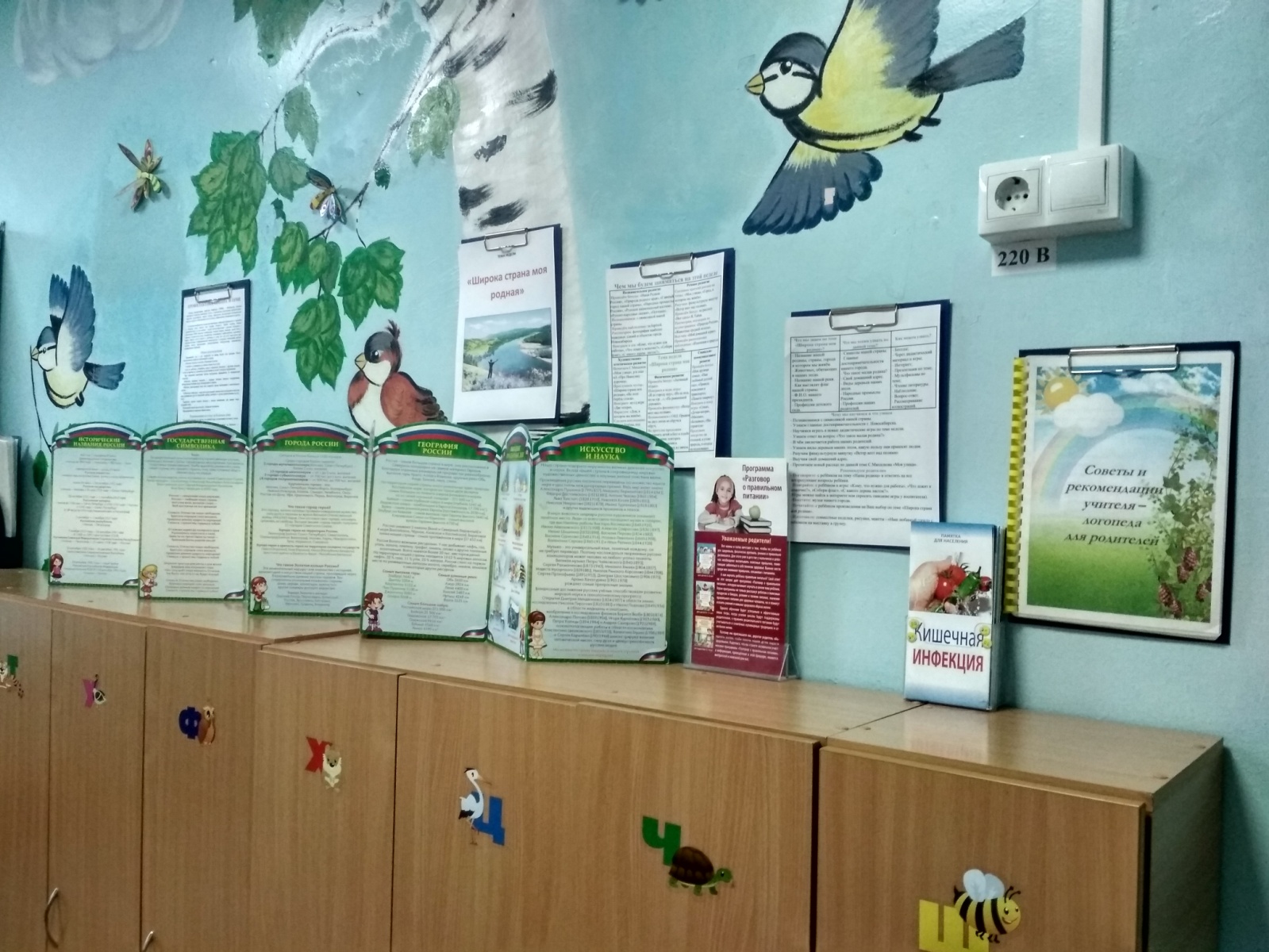 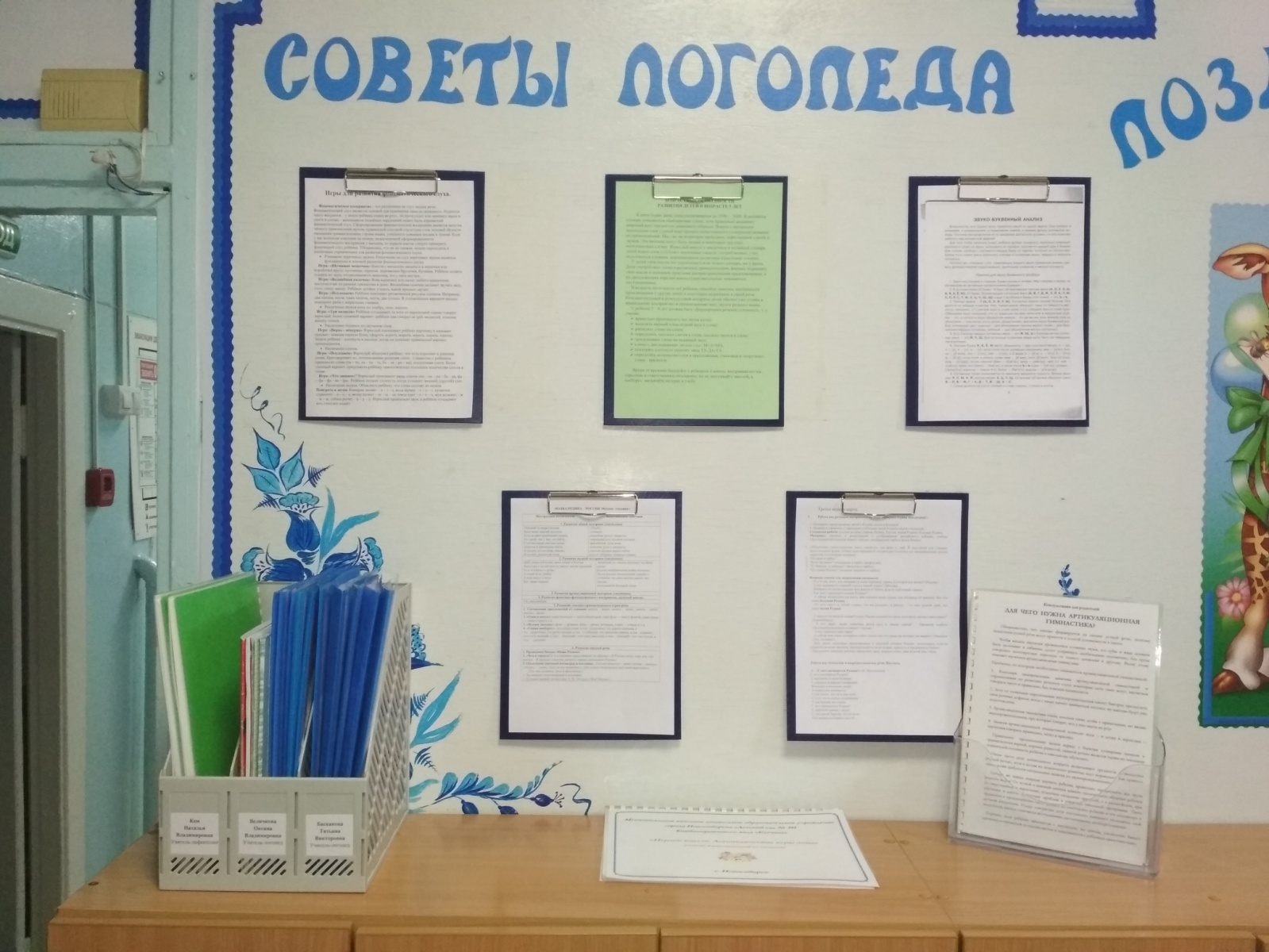 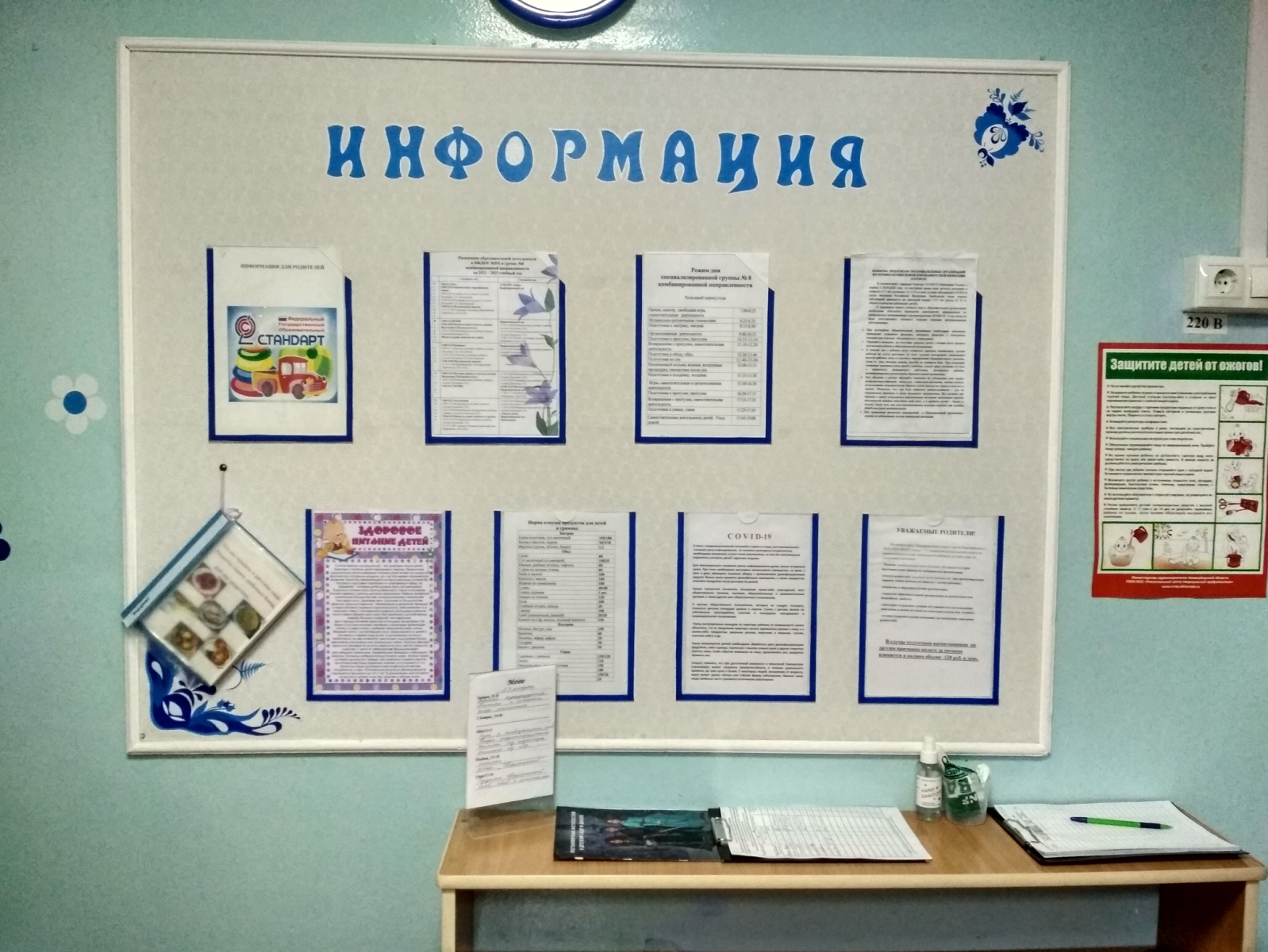 